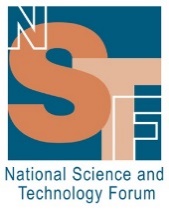 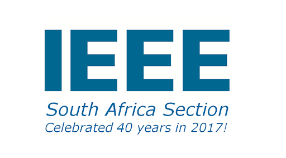 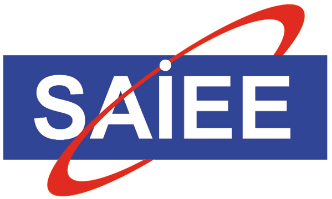 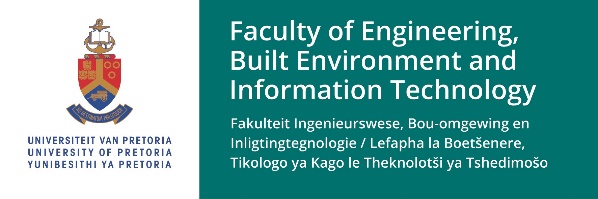 Template of a resume for the student(please feel free to replace with your own, as long as it fulfils the stated requirements: the resume must include periods of attendance at all schools, expected and completed graduation dates, all already achieved degrees (if any), and a list of published and submitted journal and conference papers and popular science and news articles)NB! The organizers will keep the data in this template confidential. However, if you win, most details (except for the age, gender, student and phone numbers) may be used in publications about the competition (if you do not agree, please do not submit). Attendance of all schools:List of published and submitted journal and conference papers and popular science and news articles:…………………Other information you consider relevant:…University/School nameDegree received or being pursuedPeriod of attendance incl. completed/expected graduation dates